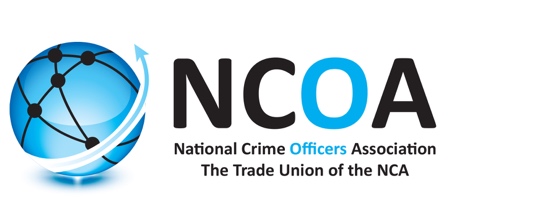 NCOA IBTSupplementary Insurance SchemeMembers and cohabiting partners who require higher levels of cover may take out supplementary life and/or critical illness cover.This benefit is available up to 60 years of age and is payable by direct debit.The benefits include:Additional £50,000 life cover £13.95 percalendar month.Additional £75,000 life cover £19.95 percalendar month.Additional £30,000 critical illness cover £14.00per calendar month.Additional £50,000 critical illness cover £20.00per calendar month.Application forms can be downloaded from the NCOA website or are available from Philip Williams & Co on 0845 230 1650.